Guidelines for Young People working digitally During this period of shutdown we want to work digitally to connect, create work and support each other. In order to do this we are going to use digital platforms. When using these platforms it is important to protect you and your families and follow our online code of conduct.As always please remember our code of conductLIVE VIDEO CHATBe kind.Never use your full name, first names will do. Make sure people you are living with know you are on a live video chat. Don’t include them in the chat.Wear appropriate clothing, even on parts of you that you think won’t be seen.Remember it’s easy to misinterpret things online.Refer to a group leader directly if you feel worried about anything.Do not record or take photos of anything without the others content. If you are worried about anything message the session leader.SUBMITTING VIDEOS Don’t use your full name .Don’t film things that might reveal your exact address, school or somewhere you go regularly (e.g. a sports club or activity).Don’t film anyone else under the age of 18.Wear appropriate clothing. Keep yourself safe - don’t share something that feels too personal, complicated or sad.If you are worried or concerned about anything online or personal during this period please contact Rachel Parsons or the Stages team staff they will listen and find you to the right support.Please use email or messenger to contact the team while More Music is closedrachel.parsons@moremusic.org.uk 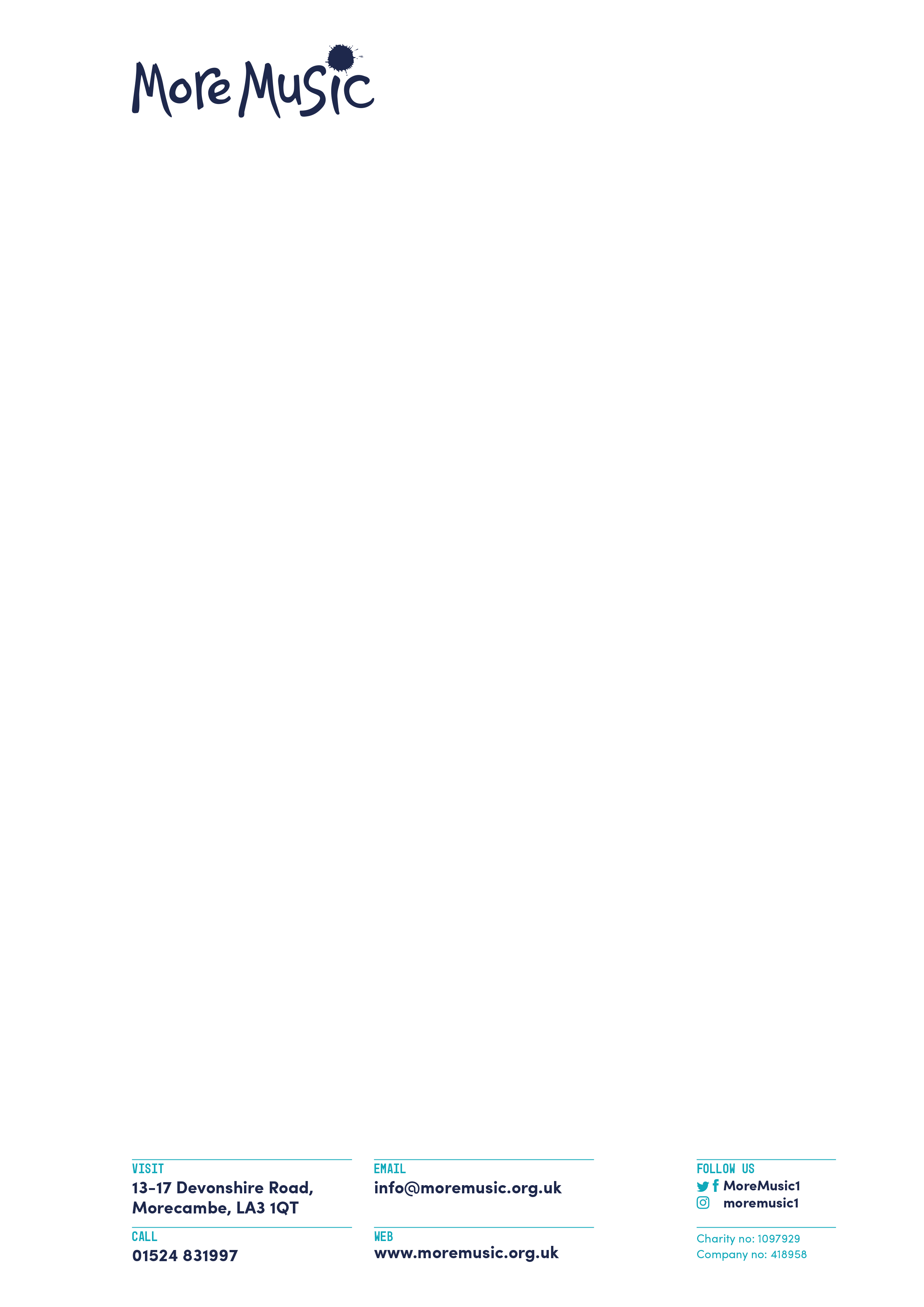 